Maria Smith123 Jackson StreetLos Angeles, California 92009714-623-8799 Home714-623-8788 CellMSmith@aol.com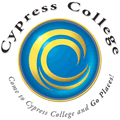 Statement of Originality and ConfidentialityThis portfolio represents original and confidential work that may not be copied without permission.  The exhibits and work samples are proprietary to the person or organization whose name appears on the documents and is used with permission as a demonstration of my work.Table of ContentsFront Pocket:  Cover LetterSection 1:  Credentials•  Resume•  Transcripts•  Educational Plan of Study (and/or Certificate Checklist)•  Experiential Learning Summaries~Service Hours~Flight Logs ~Internship Report •  Letters of RecommendationSection 2:  Mission Statement, Goals, and Skills•  Personal Mission Statement (Work Philosophy)•  Professional Goals•  Skills (Achievement Verification of Basic Skills / Program Standards)Section 3:  Student Learning Outcomes•  Educational Work Samples from Cypress College•  Work Samples From Other SourcesSection 4:  Awards, Certificates, Degrees, and Diplomas•  Awards•  Certificates / Degrees•  Community Service•  Diplomas•  Professional MembershipsSection 5:  Additional Documentation  	•  Personal “Bio” Short Biography•  Ten-year Background History•  Interview Responses to Key QuestionsSection 1Credentials•  Resume•  Transcripts•  Educational Plan of Study (and/or Certificate Checklist)•  Experiential Learning~Service Hours~Flight Logs~Internship Report•  Letters of RecommendationSection 2Mission Statement, Goals, Skills•  Personal Mission Statement•  Professional Goals•  Skills: Achievement Verification of Basic Skillsand Program StandardsSection 3Student Learning Outcomes•  Educational Work Samples From Cypress College •  Work Samples From Other SourcesSection 4Certificates, Awards, Degrees, and Diplomas•  Awards•  Certificates / Degrees•  Community Service•  Diplomas•  Professional CertificatesSection 5Additional Documentation •  “Bio” Short Biography•  Ten-year Background History•  Interview Responses 